Japanese PlacesCan you label the numbered places with the correct names?  Have a go and see how many you can get. (Write your answers in the box below next to the corresponding answers.)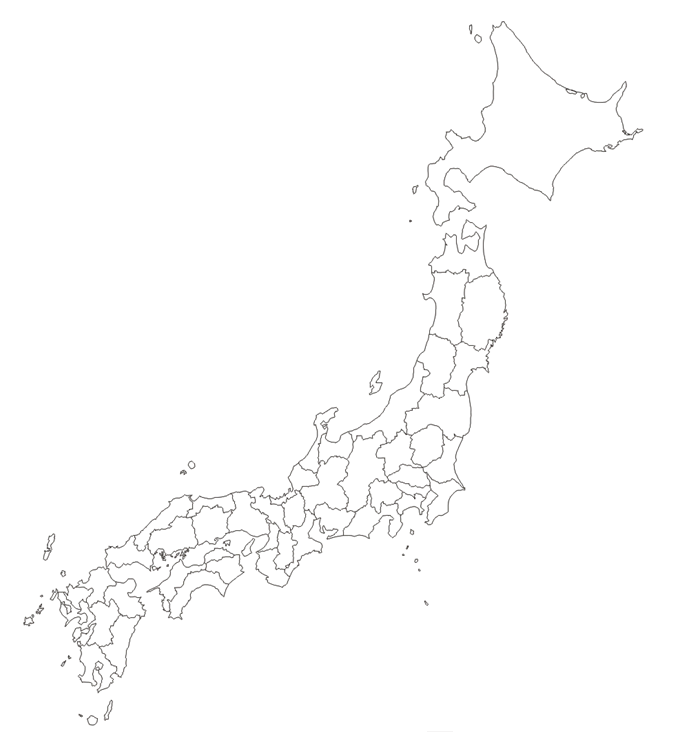 